Publicado en Madrid el 05/03/2021 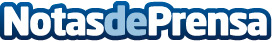 TheCUBE, en colaboración con el MIT, lidera la conversación sobre innovación radical con su primera edición de #TheRadicalSessionsThe Radical Sessions es el primer proyecto conjunto que han lanzado TheCUBE y el MIT, consolidando un acuerdo de colaboración único en España. Las sesiones tienen como objetivo involucrar a sus participantes en el ecosistema de innovación y emprendimiento del MIT, una de las universidades más reconocidas en cuanto a tecnología e innovaciónDatos de contacto:Ana López630701069Nota de prensa publicada en: https://www.notasdeprensa.es/thecube-en-colaboracion-con-el-mit-lidera-la Categorias: Nacional Emprendedores E-Commerce Recursos humanos Universidades Innovación Tecnológica http://www.notasdeprensa.es